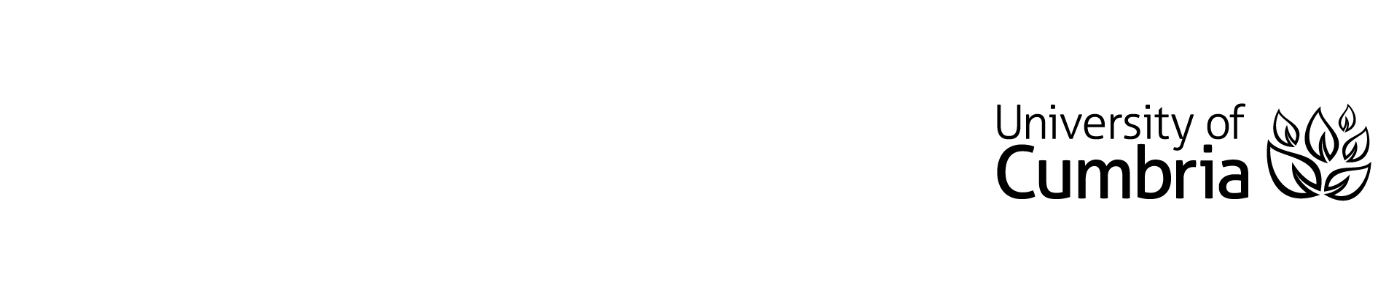 UNIVERSITY OF CUMBRIACOURSEWORK REASSESSMENT REQUIREMENT Module Code: HSOZ4002Module Title: Invertebrate ZoologyTutor:Richard FrancksenTitle of the item of work:Practical Skills Assessment (Coursework) Wordage:N/A – points based assessment, lasting 2 hoursDetails and Criteria: ( Please attach additional sheets if necessary)
For this assessment you will have a range of specimens laid out in the lab in front of you. These may be pictures or physical specimens; for each of these you will have some set questions, these may be to simply identify the specimen, and give an indication of why you think it is what it is or they may be based on specific adaptations that the specimen has.This assessment assesses these learning outcomes:1. Recognise the major invertebrate groups and link their classificatory features2. Understand the adaptations of each group that have led to their successYou will have 15 questions and questions, with 4 minutes per question which are laid out as stations in the lab, plus 30 minutes to go back over questions.There is no marking scheme/rubric for this assessment because it is a points based assessment. For this reason there is also no Turnitin link – students will hand in their paper assessment sheet at the end of the assessment.SUBMISSION DATE AS PER STUDENT PORTAL(please tick as appropriate but must be completed)To be submitted by 4 PM  on 3/5/2024 in accordance with instructions given by the course team. If you are posting your course work the receipt of postage must be by date and time of submission, you may be asked to present this.To be submitted through the Virtual Learning Environment (eg. Blackboard / Pebblepad etc.) in pdf format, or in person/by RECORDED DELIVERY to the Programme Administration at the XXXXXX Campus of the University of Cumbria.